Chia sẻ trực tiếp bài viết từ link này: https://goo.gl/RBUKaXNội dung bài post: Học bổng AmCham 2018 đã chính thức khởi động với cơ hội được mở rộng cho sinh viên ba trường: ĐH Tài chính – Marketing, ĐH Tôn Đức Thắng, ĐH Hutech. Nhằm giúp các sinh viên hiểu rõ hơn và có sự chuẩn bị thật tốt để ứng tuyển cho chương trình năm nay, Ban điều hành trân trọng giới thiệu đến các bạn Ngày hội Thông tin Học bổng AmCham 2018.Đến với sự kiện, các bạn sẽ được:
- Giới thiệu về những TIÊU CHÍ và CÁCH THỨC dự tuyển học bổng.
- Chia sẻ về BÍ QUYẾT để vượt qua các vòng thi từ các anh chị đã nhận học bổng.
- Lắng nghe những kinh nghiệm từ các chuyên gia nhân sự để CHINH PHỤC NHÀ TUYỂN DỤNG.
- Nhận những PHẦN QUÀ HẤP DẪN từ nhà tài trợ.✔ Ngày hội thông tin 1: Ngày 08/09/2018
08:00 – 12:00 | ĐH Sư phạm Kỹ thuật TP.HCM - 01 Võ Văn Ngân, Q. Thủ Đức
13:30 – 17:30 | Trung tâm Thông Tấn Xã Itaxa - Lầu 6, 118 Nguyễn Thị Minh Khai, Q.3
✔ Ngày hội thông tin 2: Ngày 15/09/2018
8:00 – 12:00 | ĐH Bách khoa - 268 Lý Thường Kiệt, Q.10
13:30 – 17:30 | ĐH Tài chính – Marketing – 2/4 Trần Xuân Soạn, P. Tân Thuận Tây, Q.7Thông tin chi tiết xem tại: http://bit.do/ngayhoithongtinACS18 Nhanh tay đăng kí tại https://bit.do/ACS18info
#AmChamScholarship2018 #ACS18
____________________________________________________________
HỌC BỔNG AMCHAM 2018
[w] http://www.amchamvietnam.com/amcham-scholarship-2018/
[?] https://tinyurl.com/ACS18-ask
[m] scholarship@amchamvietnam.com 
[p] 028 3824 3743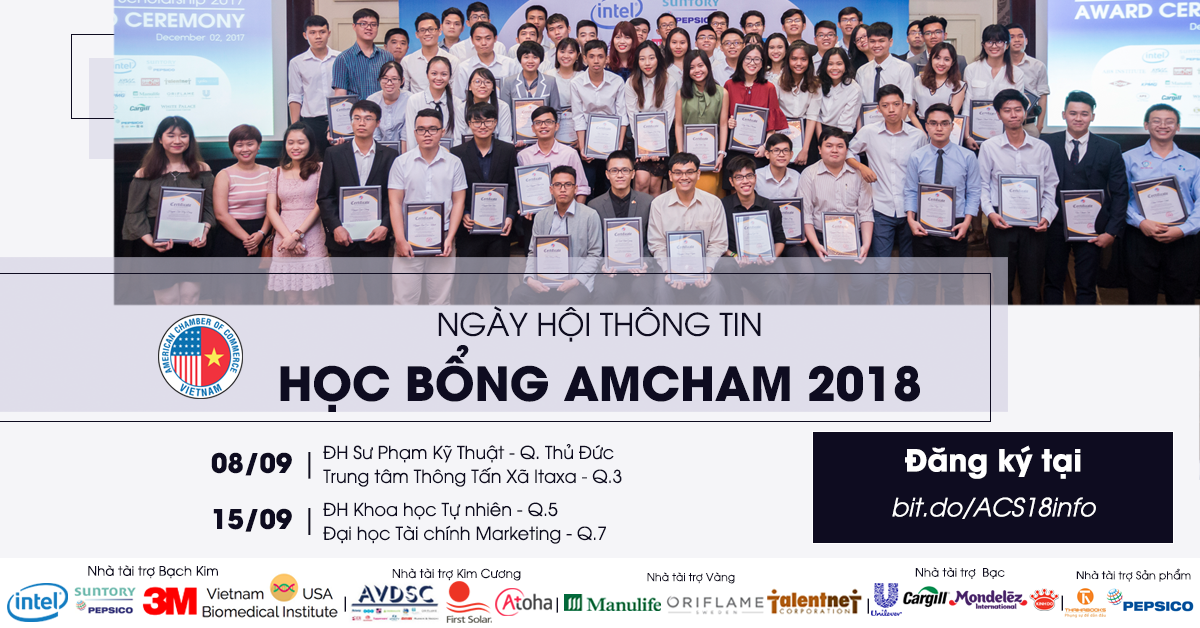 